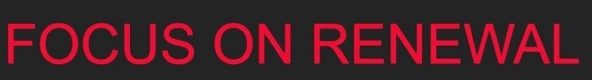 STO- ROX PUBLIC LIBRARY MAY 4TH 20213:00PM-4:00PM TWEEN TO TEENS AGES 12-17                 LET’S GO , LET’S TALK , PIZZA , MUSIC, GAMES , RAFLES , DOOR PRIZE LET’S  #GETINTOIT!!!!!!!!!!!!!COME BE APART OF THE DISCUSSION! SOME TOPICS:WHAT WOULD YOU LIKE TOO SEE HAPPENING IN YOUR COMMUNITY LIBRARY TEEN SUMMER PROGRAM?JOIN TAB ( TEEN ADVISORY BOARD) Field tripsVIDEO GAMESARTCOOKINGBOOK CLUBS SCAVENGER HUNTS , THE POSSIBILITIES ARE ENDLESS PIZZA, AND OTHER REFRESHMENTS WILL BE SERVED , YOUR VOICE COUNTS SHOW UP AND LET IT BE HEARD!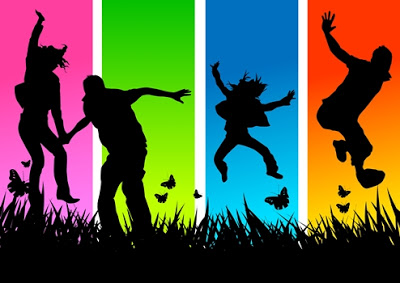 